地域を元気にするビジネスプランコンテスト　応募申請書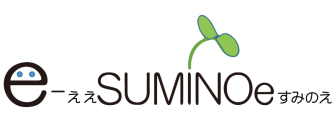 ※直近年度の決算書及び予算書を必ず別途添付してください。(10部)２０１７年　　月　　日1.団体の概要※の部分について「地域活動協議会」が応募者の場合は、省略できます。※の部分は同内容が記載されている団体パンフレット（会社案内等）を添付の場合は、省略できます。※ひとつのプランでエントリーは１回のみです。２．申請事業の概要　（※下記フォーマットを用いA4用紙2枚に収めること）３．事 業 予 算（決算） 書	収入の部支出の部ふりがな団体名団体所在地住所〒　　-　　　〒　　-　　　〒　　-　　　〒　　-　　　〒　　-　　　団体所在地ＴＥＬ　　　－　　　－　　　　　　　－　　　－　　　　ＦＡＸ　　　－　　　－　　　　　　　－　　　－　　　　団体所在地E-mail団体所在地ＵＲＬ代表者氏名役職名担当者連絡先ふりがな役職名担当者連絡先氏名役職名担当者連絡先日中連絡の取れる電話番号（上記と同じ場合不要）日中連絡の取れる電話番号（上記と同じ場合不要）日中連絡の取れる電話番号（上記と同じ場合不要）　　　　　　－　　　　　－　　　　　　　　　　－　　　　　－　　　　　　　　　　－　　　　　－　　　　団体・法人属性□地域団体　□ボランティア団体　□企業（株式会社・有限会社等）　□ＮＰＯ法人　□学校法人　□社会福祉法人　　　□医療法人　　□任意団体　□その他（　　　　　　　　　）□地域団体　□ボランティア団体　□企業（株式会社・有限会社等）　□ＮＰＯ法人　□学校法人　□社会福祉法人　　　□医療法人　　□任意団体　□その他（　　　　　　　　　）□地域団体　□ボランティア団体　□企業（株式会社・有限会社等）　□ＮＰＯ法人　□学校法人　□社会福祉法人　　　□医療法人　　□任意団体　□その他（　　　　　　　　　）□地域団体　□ボランティア団体　□企業（株式会社・有限会社等）　□ＮＰＯ法人　□学校法人　□社会福祉法人　　　□医療法人　　□任意団体　□その他（　　　　　　　　　）□地域団体　□ボランティア団体　□企業（株式会社・有限会社等）　□ＮＰＯ法人　□学校法人　□社会福祉法人　　　□医療法人　　□任意団体　□その他（　　　　　　　　　）□地域団体　□ボランティア団体　□企業（株式会社・有限会社等）　□ＮＰＯ法人　□学校法人　□社会福祉法人　　　□医療法人　　□任意団体　□その他（　　　　　　　　　）設立年度年　　　月年　　　月年　　　月年　　　月年　　　月年　　　月組織役員名会員会員会員名組織専従スタッフ名ボランティアボランティアボランティア名団体概要※（設立趣旨・目的）活動内容※団体の略歴・沿革※団体の主な実績※（活動実績・受賞歴等）事業名称事業目的※どのような地域課題に焦点を当てているかの視点で記入してください事業が必要な背景＝データ※事業が必要な根拠を客観的データ等を用いながら簡潔に記入くださいこれまでの取組み※地域課題に対した既存の活動等を掴んでいればこれまでの取組でたりないところ協働ポイント※一緒に取組んだ団体や連携の仕方等事業内容事業効果今後の展望※事業内容のビジネス性、先駆的要素、発展・持続性、波及効果、今後の展望について記入ください。科　目金　額備　考合　計科　目金　額備　考合　計